Opis przedmiotu zamówieniaNAKLEJKI EKOLOGICZNE PERSONALIZOWANEIlość naklejek: 500 szt.Kształt:  okrągłyRozmiar pojedynczej naklejki: średnica 4 cmPapier:  ekologiczny papier typu kraft brązowy prążkowany.Kolory nadruku:   czarnyTekst na naklejce: Logo 20-lecia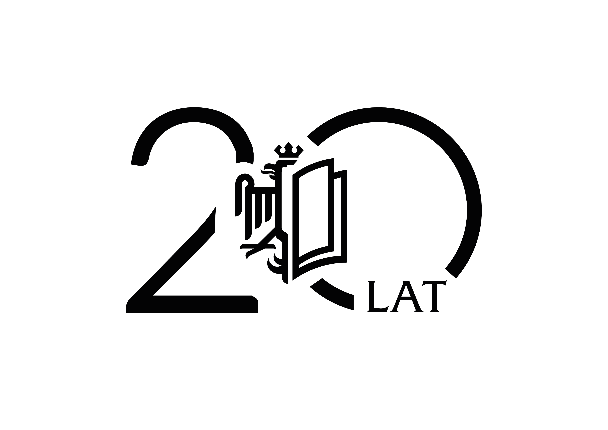 